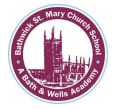 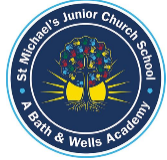 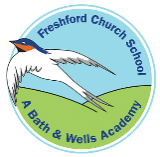 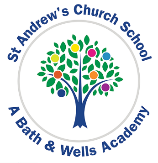 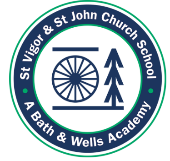 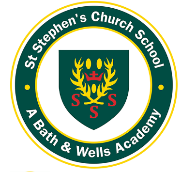 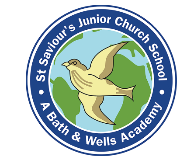 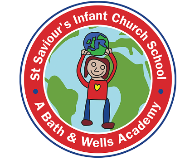 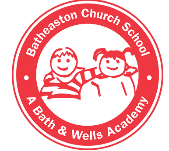 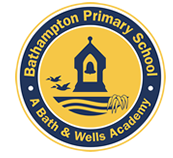 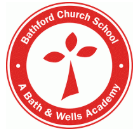 SEND Graduated Approach for Bath schools in the Bath & Wells MATBefore meeting with the SENCO, please complete the Quickchecker – IDENTIFICATION OF NEEDThe Quickchecker is a tool adapted from BANES’ Graduated Approach. It is designed to help teachers to collate assessment data and observations on a child in their class about whom they may have concerns. It is important to consider other possible contributing factors such as: EAL, poor attendance or safeguarding issues because concerns may not be related to SENDSkills and knowledge of teachers and support staff in assessing and supporting the child/young personThe environment (classroom and/or whole school adaptations)LanguageLiteracy 									Number and CalculationBehaviour for learningDifferentiation in place over time - What action has already been taken through curriculum differentiation to address the child/young person’s needs, i.e. modification to teaching approaches, classroom organisation, behaviour management strategies, or through provision of ancillary equipment and aids already in place, with outcomes?List individual assessments completed to support identification of need, including behaviour plans – include standardised assessments (reading/spelling age as well as criterion-referenced assessments)Summarise information from discussions with parents and child – strengths/difficultiesOutcome of meeting to consider placement on SEN register:						Further assessment required (please circle)     Paediatrician        SLIP        OT        Behaviour Panel     Other……………Further modification to teaching approaches etc. Targeted provision at SEN Support 				If SEN Support is agreed – parent/carer must be informed.  It is recommended for schools to use the SEN Support Review Report to continue to assess- plan- do – review progress of the child/young person.Additional comments: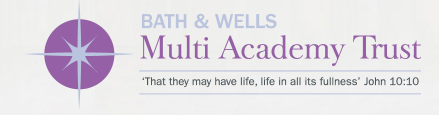 NameDOBYear GroupClass TeacherAttendance % (less than 95 %?)ExclusionsHome LanguageOther information e.g. medicalQuickchecker for staff                                                                                                                                                               Y/N                    Quickchecker for staff                                                                                                                                                               Y/N                    Communication and interaction, There are concerns about…Communication and interaction, There are concerns about…Child/young person’s cognitive development e.g. capacity to sustain concentration or self-direct their learningChild/young person’s attention and/or listening skills – their ability to engage successfully with language Child/young person’s receptive language – their ability to understand spoken languageChild/young person’s expressive language – their ability to use language to communicate with othersChild/young person’s speech sound development – their ability to produce the sounds necessary for clear, intelligible speechChild/young person’s social communications – their ability to use language appropriately and successfully in social situations, verbal and non-verbal, ability to recognise the feelings or perspectives of others and respond appropriatelyChild/young person’s social development and interaction e.g. capacity to ‘share interest’ and/or ‘share attention’Child/young person’s rigidity of thought e.g. ability to manage changes in routineChild/young person’s sensory skills e.g. over sensitivity or under sensitivity to sensory stimuliCognition and learning, There are concerns about…Cognition and learning, There are concerns about…Child/young person’s lack of progress, even when differentiated teaching approaches are targeted at areas of weaknessChild/young person’s performance levels i.e. they are below the level within which most children and young people are expected to workChild/young person’s indicative test scores are below expected levelsChild/young person’s uneven learning profiles and learning styles i.e. they do not follow the usual developmental patternsChild/young person’s difficulty in dealing with abstract ideas, generalising from experience, and/or using problem solving skillsChild/young person’s attitude / approach to learning which is restricting access to the curriculum e.g. child/young person is demotivated, disorganised or lacks independent learning skillsSocial, emotional and mental health, There are concerns about…Social, emotional and mental health, There are concerns about…Child/young person experiences difficulties with self-esteem and/or confidence Child/young person has greater difficulties in making and/or sustaining friendships, has no regular group of friendsChild/young person has difficulties working independently and requires frequent encouragement and motivation to stay on taskChild/young person find it difficult to comply with adult directions Child/young person’s social interaction is negatively affecting the child/young person’s and/or peers’ access to the curriculumChild/young person’s emotional wellbeing or mental health is negatively affecting the child/young person and/or peers’ access to the curriculumSensory and physical, Areas of concern…Sensory and physical, Areas of concern…Child/young person presents with having a visual impairment which is affecting their learning and/or access to the curriculum e.g. holds books very closely or at an unusual angle, fails to respond to non-verbal instructions, loses place when reading, skips lines and struggles to find text on a pageChild/young person presents with having a hearing impairment which is affecting their learning and/or access to the curriculum e.g. distractible in class, poor listening skills in a busy environment, asks you to repeat instructionsChild/young person presents with poor speech intelligibility, difficulty with recognising and responding to phonics, chooses to either avoid attention or is over demanding, limited vocabulary both receptive and expressive, immature grammatical structures in spoken languageChild/young person presents with having a multi-sensory need which is affecting their learning and/or access to the curriculum e.g. have a dual sensory loss where both vision and hearing are recuedChild/young person’s physical skills/needs are affecting their learning and/or access to the curriculum Child/young person’s medical needs are affecting their learning and/or access to the curriculum Area of NeedSchool Concern/impact on learning (Date & comment)Parent Concern(Date & comment)Child concern(Date & comment)Communication & InteractionCognition & LearningSocial, Emotional and Mental HealthSensory & PhysicalSpeech SoundsExpressiveReceptiveSocial and FunctionalPhonic Phase – readingPhonic Phase – spellingHFW - readingHFW – spelling ComprehensionBook band levelLetter informationNumber recognition to…Numbers CYPs can count to forwards/backwardsNumbers CYPs can confidently calculate within +/-/÷/×ConcentrationCo-operationIndependenceEngagementConfidenceSelf-esteemOrganisationSelf-controlDifferentiationImpact –progress and inclusionTestDateOutcomeParents/carers – have concerns been shared with parents/carers to date, behaviour at home?Child/young person 